SEC Form 4FORM 4Check this box if no longer subject to Section 16. Form 4 or Form 5 obligations may continue. See Instruction 1(b).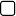 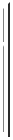 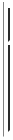 or Section 30(h) of the Investment Company Act of 1940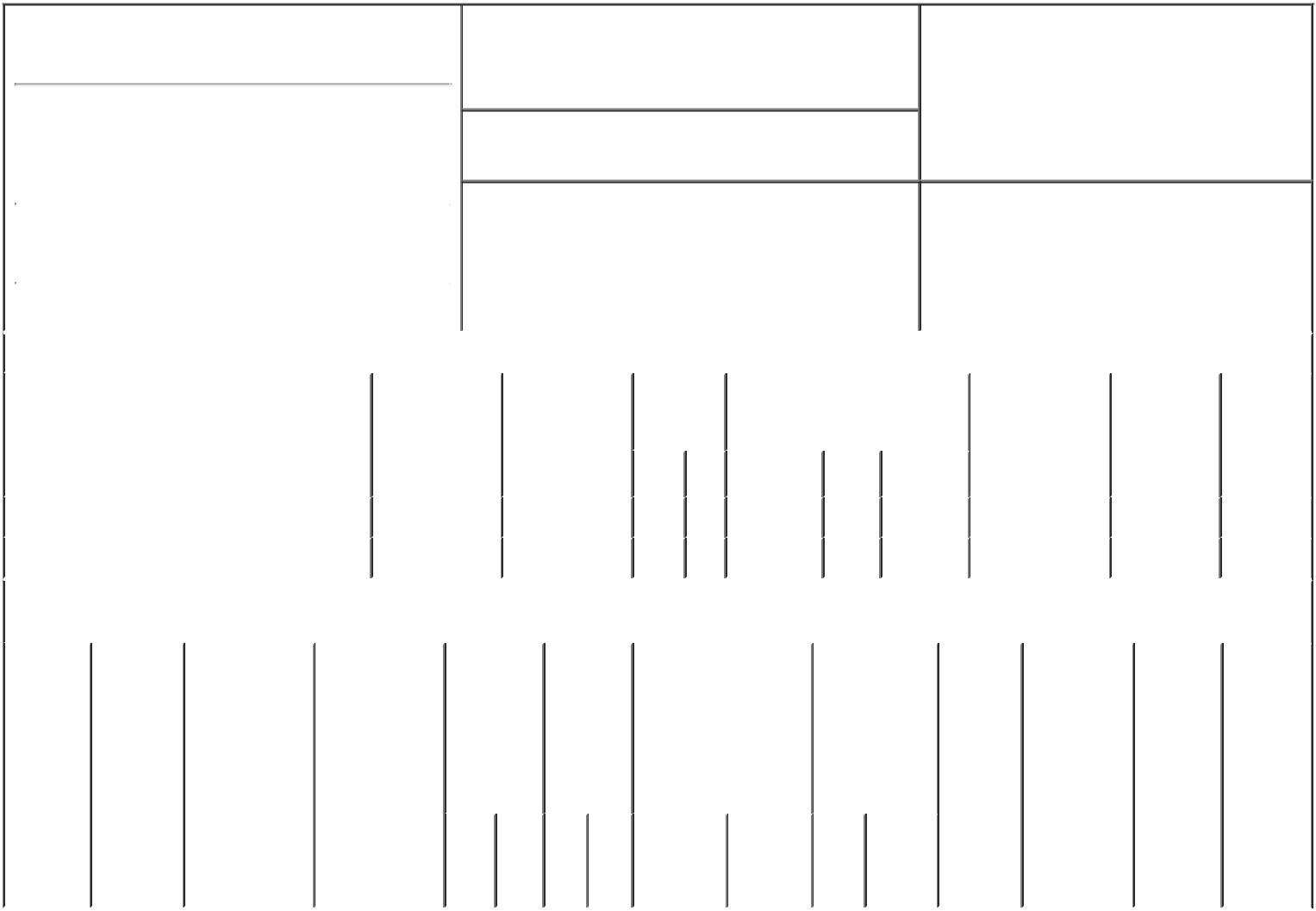 1. Name and Address of Reporting Person*BASSETT JOHN E III(Last)	(First)	(Middle)BASSETT FURNITURE INDUSTRIES INC 3525 FAIRYSTONE PARK HWY2. Issuer Name and Ticker or Trading SymbolBASSETT FURNITURE INDUSTRIESINC [ BSET ]3. Date of Earliest Transaction (Month/Day/Year)01/17/2019Relationship of Reporting Person(s) to Issuer (Check all applicable)SVP, WoodIntentional misstatements or omissions of facts constitute Federal Criminal Violations See 18 U.S.C. 1001 and 15 U.S.C. 78ff(a). Note: File three copies of this Form, one of which must be manually signed. If space is insufficient, see Instruction 6 for procedure.Persons who respond to the collection of information contained in this form are not required to respond unless the form displays a currently valid OMB Number.UNITED STATES SECURITIES AND EXCHANGE COMMISSIONWashington, D.C. 20549Washington, D.C. 20549OMB APPROVALOMB APPROVALOMB APPROVALOMB APPROVALOMB APPROVALOMB APPROVALSTATEMENT OF CHANGES IN BENEFICIAL OWNERSHIPSTATEMENT OF CHANGES IN BENEFICIAL OWNERSHIPOMB Number:3235-0287STATEMENT OF CHANGES IN BENEFICIAL OWNERSHIPEstimated average burdenEstimated average burdenEstimated average burdenEstimated average burdenEstimated average burdenEstimated average burdenFiled pursuant to Section 16(a) of the Securities Exchange Act of 1934hours per response:0.5Filed pursuant to Section 16(a) of the Securities Exchange Act of 1934Filed pursuant to Section 16(a) of the Securities Exchange Act of 1934Director10% OwnerXOfficer (give titleOther (specifyXbelow)below)below)below)4. If Amendment, Date of Original Filed (Month/Day/Year)4. If Amendment, Date of Original Filed (Month/Day/Year)4. If Amendment, Date of Original Filed (Month/Day/Year)4. If Amendment, Date of Original Filed (Month/Day/Year)4. If Amendment, Date of Original Filed (Month/Day/Year)4. If Amendment, Date of Original Filed (Month/Day/Year)4. If Amendment, Date of Original Filed (Month/Day/Year)4. If Amendment, Date of Original Filed (Month/Day/Year)6. Individual or Joint/Group Filing (Check Applicable6. Individual or Joint/Group Filing (Check Applicable6. Individual or Joint/Group Filing (Check Applicable6. Individual or Joint/Group Filing (Check Applicable6. Individual or Joint/Group Filing (Check Applicable6. Individual or Joint/Group Filing (Check Applicable6. Individual or Joint/Group Filing (Check Applicable6. Individual or Joint/Group Filing (Check Applicable6. Individual or Joint/Group Filing (Check Applicable6. Individual or Joint/Group Filing (Check Applicable(Street)(Street)Line)Line)Line)(Street)(Street)X   Form filed by One Reporting PersonX   Form filed by One Reporting PersonX   Form filed by One Reporting PersonX   Form filed by One Reporting PersonX   Form filed by One Reporting PersonX   Form filed by One Reporting PersonX   Form filed by One Reporting PersonX   Form filed by One Reporting PersonX   Form filed by One Reporting PersonBASSETTBASSETTVA24055X   Form filed by One Reporting PersonX   Form filed by One Reporting PersonX   Form filed by One Reporting PersonX   Form filed by One Reporting PersonX   Form filed by One Reporting PersonX   Form filed by One Reporting PersonX   Form filed by One Reporting PersonX   Form filed by One Reporting PersonX   Form filed by One Reporting PersonBASSETTBASSETTVA24055Form filed by More than One ReportingForm filed by More than One ReportingForm filed by More than One ReportingForm filed by More than One ReportingForm filed by More than One ReportingForm filed by More than One ReportingForm filed by More than One ReportingForm filed by More than One ReportingForm filed by More than One ReportingForm filed by More than One ReportingForm filed by More than One ReportingForm filed by More than One ReportingForm filed by More than One ReportingForm filed by More than One ReportingPersonPersonPerson(City)(State)(State)(Zip)(Zip)PersonPersonPerson(City)(State)(State)(Zip)(Zip)Table I - Non-Derivative Securities Acquired, Disposed of, or Beneficially OwnedTable I - Non-Derivative Securities Acquired, Disposed of, or Beneficially OwnedTable I - Non-Derivative Securities Acquired, Disposed of, or Beneficially OwnedTable I - Non-Derivative Securities Acquired, Disposed of, or Beneficially OwnedTable I - Non-Derivative Securities Acquired, Disposed of, or Beneficially OwnedTable I - Non-Derivative Securities Acquired, Disposed of, or Beneficially OwnedTable I - Non-Derivative Securities Acquired, Disposed of, or Beneficially OwnedTable I - Non-Derivative Securities Acquired, Disposed of, or Beneficially OwnedTable I - Non-Derivative Securities Acquired, Disposed of, or Beneficially OwnedTable I - Non-Derivative Securities Acquired, Disposed of, or Beneficially OwnedTable I - Non-Derivative Securities Acquired, Disposed of, or Beneficially OwnedTable I - Non-Derivative Securities Acquired, Disposed of, or Beneficially OwnedTable I - Non-Derivative Securities Acquired, Disposed of, or Beneficially OwnedTable I - Non-Derivative Securities Acquired, Disposed of, or Beneficially OwnedTable I - Non-Derivative Securities Acquired, Disposed of, or Beneficially OwnedTable I - Non-Derivative Securities Acquired, Disposed of, or Beneficially OwnedTable I - Non-Derivative Securities Acquired, Disposed of, or Beneficially OwnedTable I - Non-Derivative Securities Acquired, Disposed of, or Beneficially Owned1. Title of Security (Instr. 3)1. Title of Security (Instr. 3)1. Title of Security (Instr. 3)1. Title of Security (Instr. 3)1. Title of Security (Instr. 3)2. Transaction2. Transaction2. Transaction2A. Deemed2A. Deemed3.4. Securities Acquired (A) or4. Securities Acquired (A) or4. Securities Acquired (A) or4. Securities Acquired (A) or4. Securities Acquired (A) or4. Securities Acquired (A) or4. Securities Acquired (A) or5. Amount of5. Amount of5. Amount of6. Ownership6. Ownership7. Nature7. NatureDateDateExecution Date,Execution Date,TransactionTransactionDisposed Of (D) (Instr. 3, 4 and 5)Disposed Of (D) (Instr. 3, 4 and 5)Disposed Of (D) (Instr. 3, 4 and 5)Disposed Of (D) (Instr. 3, 4 and 5)Disposed Of (D) (Instr. 3, 4 and 5)Disposed Of (D) (Instr. 3, 4 and 5)Disposed Of (D) (Instr. 3, 4 and 5)SecuritiesSecuritiesSecuritiesForm: DirectForm: Directof Indirectof Indirect(Month/Day/Year)(Month/Day/Year)(Month/Day/Year)if anyCode (Instr.Code (Instr.BeneficiallyBeneficiallyBeneficially(D) or Indirect(D) or IndirectBeneficialBeneficial(Month/Day/Year)(Month/Day/Year)8)Owned FollowingOwned FollowingOwned Following(I) (Instr. 4)(I) (Instr. 4)OwnershipOwnershipReportedReportedReported(Instr. 4)(Instr. 4)ReportedReportedReported(Instr. 4)(Instr. 4)CodeVAmountAmount(A) orPricePricePricePriceTransaction(s)Transaction(s)Transaction(s)CodeVAmountAmount(D)PricePricePricePrice(Instr. 3 and 4)(Instr. 3 and 4)(Instr. 3 and 4)(D)(Instr. 3 and 4)(Instr. 3 and 4)(Instr. 3 and 4)Common StockCommon StockCommon Stock12/12/201812/12/201812/12/2018G(3)V900D$19.9(4)$19.9(4)37,384.7053(5)37,384.7053(5)37,384.7053(5)DCommon StockCommon StockCommon Stock01/17/201901/17/201901/17/2019A3,000(1)3,000(1)A$18.76(2)$18.76(2)$18.76(2)40,384.7053(5)40,384.7053(5)40,384.7053(5)DTable II - Derivative Securities Acquired, Disposed of, or Beneficially OwnedTable II - Derivative Securities Acquired, Disposed of, or Beneficially OwnedTable II - Derivative Securities Acquired, Disposed of, or Beneficially OwnedTable II - Derivative Securities Acquired, Disposed of, or Beneficially OwnedTable II - Derivative Securities Acquired, Disposed of, or Beneficially OwnedTable II - Derivative Securities Acquired, Disposed of, or Beneficially OwnedTable II - Derivative Securities Acquired, Disposed of, or Beneficially OwnedTable II - Derivative Securities Acquired, Disposed of, or Beneficially OwnedTable II - Derivative Securities Acquired, Disposed of, or Beneficially OwnedTable II - Derivative Securities Acquired, Disposed of, or Beneficially OwnedTable II - Derivative Securities Acquired, Disposed of, or Beneficially OwnedTable II - Derivative Securities Acquired, Disposed of, or Beneficially OwnedTable II - Derivative Securities Acquired, Disposed of, or Beneficially OwnedTable II - Derivative Securities Acquired, Disposed of, or Beneficially OwnedTable II - Derivative Securities Acquired, Disposed of, or Beneficially OwnedTable II - Derivative Securities Acquired, Disposed of, or Beneficially Owned(e.g., puts, calls, warrants, options, convertible securities)(e.g., puts, calls, warrants, options, convertible securities)(e.g., puts, calls, warrants, options, convertible securities)(e.g., puts, calls, warrants, options, convertible securities)(e.g., puts, calls, warrants, options, convertible securities)(e.g., puts, calls, warrants, options, convertible securities)(e.g., puts, calls, warrants, options, convertible securities)(e.g., puts, calls, warrants, options, convertible securities)(e.g., puts, calls, warrants, options, convertible securities)(e.g., puts, calls, warrants, options, convertible securities)(e.g., puts, calls, warrants, options, convertible securities)(e.g., puts, calls, warrants, options, convertible securities)(e.g., puts, calls, warrants, options, convertible securities)(e.g., puts, calls, warrants, options, convertible securities)1. Title of1. Title of2.3. Transaction3A. Deemed3A. Deemed4.5. Number6. Date Exercisable and6. Date Exercisable and6. Date Exercisable and6. Date Exercisable and7. Title and7. Title and8. Price of8. Price of8. Price of9. Number of9. Number of10.10.11. Nature11. NatureDerivativeDerivativeConversionConversionDateExecution Date,Execution Date,TransactionTransactionofExpiration DateExpiration DateExpiration DateExpiration DateAmount ofAmount ofDerivativeDerivativeDerivativederivativederivativeOwnershipOwnershipof Indirectof IndirectSecuritySecurityor Exerciseor Exercise(Month/Day/Year)if anyif anyCode (Instr.Code (Instr.Derivative(Month/Day/Year)(Month/Day/Year)(Month/Day/Year)(Month/Day/Year)SecuritiesSecuritiesSecuritySecuritySecuritySecuritiesSecuritiesForm:Form:BeneficialBeneficial(Instr. 3)(Instr. 3)Price of(Month/Day/Year)(Month/Day/Year)8)SecuritiesUnderlyingUnderlying(Instr. 5)(Instr. 5)(Instr. 5)BeneficiallyBeneficiallyDirect (D)Direct (D)OwnershipOwnershipDerivativeDerivativeAcquiredDerivativeDerivativeOwnedOwnedor Indirector Indirect(Instr. 4)(Instr. 4)Security(A) orSecurity (Instr. 3Security (Instr. 3Security (Instr. 3Security (Instr. 3Security (Instr. 3FollowingFollowing(I) (Instr. 4)(I) (Instr. 4)Disposedand 4)ReportedReportedof (D)Transaction(s)Transaction(s)Transaction(s)Transaction(s)(Instr. 3, 4(Instr. 4)(Instr. 4)and 5)AmountAmountAmountAmountorNumberNumberNumberNumberDateExpirationExpirationofCodeV(A)   (D)ExercisableExercisableDateDateTitleSharesSharesSharesSharesExplanation of Responses:Explanation of Responses:Explanation of Responses:Explanation of Responses:Explanation of Responses:1. Restriction on sale and risk of forfeiture until vesting (2021-01-17) or earlier upon death or disability. Also subject to stock ownership guidelines.1. Restriction on sale and risk of forfeiture until vesting (2021-01-17) or earlier upon death or disability. Also subject to stock ownership guidelines.1. Restriction on sale and risk of forfeiture until vesting (2021-01-17) or earlier upon death or disability. Also subject to stock ownership guidelines.1. Restriction on sale and risk of forfeiture until vesting (2021-01-17) or earlier upon death or disability. Also subject to stock ownership guidelines.1. Restriction on sale and risk of forfeiture until vesting (2021-01-17) or earlier upon death or disability. Also subject to stock ownership guidelines.1. Restriction on sale and risk of forfeiture until vesting (2021-01-17) or earlier upon death or disability. Also subject to stock ownership guidelines.1. Restriction on sale and risk of forfeiture until vesting (2021-01-17) or earlier upon death or disability. Also subject to stock ownership guidelines.1. Restriction on sale and risk of forfeiture until vesting (2021-01-17) or earlier upon death or disability. Also subject to stock ownership guidelines.1. Restriction on sale and risk of forfeiture until vesting (2021-01-17) or earlier upon death or disability. Also subject to stock ownership guidelines.1. Restriction on sale and risk of forfeiture until vesting (2021-01-17) or earlier upon death or disability. Also subject to stock ownership guidelines.1. Restriction on sale and risk of forfeiture until vesting (2021-01-17) or earlier upon death or disability. Also subject to stock ownership guidelines.1. Restriction on sale and risk of forfeiture until vesting (2021-01-17) or earlier upon death or disability. Also subject to stock ownership guidelines.1. Restriction on sale and risk of forfeiture until vesting (2021-01-17) or earlier upon death or disability. Also subject to stock ownership guidelines.1. Restriction on sale and risk of forfeiture until vesting (2021-01-17) or earlier upon death or disability. Also subject to stock ownership guidelines.1. Restriction on sale and risk of forfeiture until vesting (2021-01-17) or earlier upon death or disability. Also subject to stock ownership guidelines.1. Restriction on sale and risk of forfeiture until vesting (2021-01-17) or earlier upon death or disability. Also subject to stock ownership guidelines.1. Restriction on sale and risk of forfeiture until vesting (2021-01-17) or earlier upon death or disability. Also subject to stock ownership guidelines.1. Restriction on sale and risk of forfeiture until vesting (2021-01-17) or earlier upon death or disability. Also subject to stock ownership guidelines.1. Restriction on sale and risk of forfeiture until vesting (2021-01-17) or earlier upon death or disability. Also subject to stock ownership guidelines.2. Price of Bassett Furniture Industries Stock at the close of business 01/17/2019.2. Price of Bassett Furniture Industries Stock at the close of business 01/17/2019.2. Price of Bassett Furniture Industries Stock at the close of business 01/17/2019.2. Price of Bassett Furniture Industries Stock at the close of business 01/17/2019.2. Price of Bassett Furniture Industries Stock at the close of business 01/17/2019.2. Price of Bassett Furniture Industries Stock at the close of business 01/17/2019.2. Price of Bassett Furniture Industries Stock at the close of business 01/17/2019.2. Price of Bassett Furniture Industries Stock at the close of business 01/17/2019.2. Price of Bassett Furniture Industries Stock at the close of business 01/17/2019.3. Bona fide gift.3. Bona fide gift.3. Bona fide gift.4. Price of Bassett Furniture Industries Stock at the close of business 12/12/18.4. Price of Bassett Furniture Industries Stock at the close of business 12/12/18.4. Price of Bassett Furniture Industries Stock at the close of business 12/12/18.4. Price of Bassett Furniture Industries Stock at the close of business 12/12/18.4. Price of Bassett Furniture Industries Stock at the close of business 12/12/18.4. Price of Bassett Furniture Industries Stock at the close of business 12/12/18.4. Price of Bassett Furniture Industries Stock at the close of business 12/12/18.4. Price of Bassett Furniture Industries Stock at the close of business 12/12/18.5. Includes shares acquired under the 2000 and 2017 Employee Stock Purchase Plans in transactions exempt under Rule 16-3(A).5. Includes shares acquired under the 2000 and 2017 Employee Stock Purchase Plans in transactions exempt under Rule 16-3(A).5. Includes shares acquired under the 2000 and 2017 Employee Stock Purchase Plans in transactions exempt under Rule 16-3(A).5. Includes shares acquired under the 2000 and 2017 Employee Stock Purchase Plans in transactions exempt under Rule 16-3(A).5. Includes shares acquired under the 2000 and 2017 Employee Stock Purchase Plans in transactions exempt under Rule 16-3(A).5. Includes shares acquired under the 2000 and 2017 Employee Stock Purchase Plans in transactions exempt under Rule 16-3(A).5. Includes shares acquired under the 2000 and 2017 Employee Stock Purchase Plans in transactions exempt under Rule 16-3(A).5. Includes shares acquired under the 2000 and 2017 Employee Stock Purchase Plans in transactions exempt under Rule 16-3(A).5. Includes shares acquired under the 2000 and 2017 Employee Stock Purchase Plans in transactions exempt under Rule 16-3(A).5. Includes shares acquired under the 2000 and 2017 Employee Stock Purchase Plans in transactions exempt under Rule 16-3(A).5. Includes shares acquired under the 2000 and 2017 Employee Stock Purchase Plans in transactions exempt under Rule 16-3(A).5. Includes shares acquired under the 2000 and 2017 Employee Stock Purchase Plans in transactions exempt under Rule 16-3(A).5. Includes shares acquired under the 2000 and 2017 Employee Stock Purchase Plans in transactions exempt under Rule 16-3(A).5. Includes shares acquired under the 2000 and 2017 Employee Stock Purchase Plans in transactions exempt under Rule 16-3(A)./s/ John E. Bassett III/s/ John E. Bassett III/s/ John E. Bassett III/s/ John E. Bassett III/s/ John E. Bassett III01/22/201901/22/201901/22/201901/22/2019** Signature of Reporting Person** Signature of Reporting Person** Signature of Reporting Person** Signature of Reporting Person** Signature of Reporting Person** Signature of Reporting Person** Signature of Reporting PersonDateDateReminder: Report on a separate line for each class of securities beneficially owned directly or indirectly.Reminder: Report on a separate line for each class of securities beneficially owned directly or indirectly.Reminder: Report on a separate line for each class of securities beneficially owned directly or indirectly.Reminder: Report on a separate line for each class of securities beneficially owned directly or indirectly.Reminder: Report on a separate line for each class of securities beneficially owned directly or indirectly.Reminder: Report on a separate line for each class of securities beneficially owned directly or indirectly.Reminder: Report on a separate line for each class of securities beneficially owned directly or indirectly.Reminder: Report on a separate line for each class of securities beneficially owned directly or indirectly.Reminder: Report on a separate line for each class of securities beneficially owned directly or indirectly.Reminder: Report on a separate line for each class of securities beneficially owned directly or indirectly.Reminder: Report on a separate line for each class of securities beneficially owned directly or indirectly.Reminder: Report on a separate line for each class of securities beneficially owned directly or indirectly.* If the form is filed by more than one reporting person, see Instruction 4 (b)(v).* If the form is filed by more than one reporting person, see Instruction 4 (b)(v).* If the form is filed by more than one reporting person, see Instruction 4 (b)(v).* If the form is filed by more than one reporting person, see Instruction 4 (b)(v).* If the form is filed by more than one reporting person, see Instruction 4 (b)(v).* If the form is filed by more than one reporting person, see Instruction 4 (b)(v).* If the form is filed by more than one reporting person, see Instruction 4 (b)(v).* If the form is filed by more than one reporting person, see Instruction 4 (b)(v).* If the form is filed by more than one reporting person, see Instruction 4 (b)(v).